Perancangan Rupa Dasar 3 DimensiDeskripsi Tugas Perkuliahan Rupa Dasar 3 DimensiPerkuliana Rupa Dasar 3 Dimensi, terdiri dari 6 jenis tugas yang harus diselesaikan oleh mahasiswa/i berikut ini rincian jenis tugas yang harus diselesaikan selama 16 kali pertemuan yaitu :Tujuan umum dari tugas perkuliahan Rupa Dasar 3 Dimensi yaitu :Mengenal karakter material bidang datar kertas, kawat kasa/screen, material 3D berbentuk batang dan tali.Membangun bentukan baru dari material bidang datar kertas dan kawat kasa/screen menjadi objek tiga dimensional dengan pendekatan teknik potong, lipat dan tekuk serta system modular.Melatih mahasiswa untuk menggali kreativitas dalam membentuk material batang dan penggabungan 2 material berbeda  menjadi bentukan baru tiga dimensional secara modul.Keluaran yang diharapkan dari tugas perkuliahan Rupa Dasar 3 Dimensi yaitu :Mahasiswa/i dapat menerapkan unsur-unsur desain dan senirupa yang meliputi : Unsur konsep : titik, garis, bidang dan gempalUnsur rupa : raut, ukuran, warna, dan barik (garis tekstur benda/material)Unsur pertalian (tautan) : kedudukan, arah, ruang dan gaya beratMahasiswa/i Menerapkan  prinsip dasar  desain dan senirupa untuk perancangan wujud bentuk 3 dimensi atau trimatra yaitu seperti :Irama atau keselarasan.Kesatuan atau Unity.Dominasi atau penekanan.Keseimbangan.Proporsi atau perbandingan.Kesederhanaan atau KejelasanPerancangan Rupa Dasar 3 Dimensi Bidang Material Kertas 1Perancangan wujud bentuk 3D dapat dihasilkan dari selembar bidang datar. Bidang datar dipilih untuk tahap awal pembelajaran rupa dasar 3 dimensi karena, bidang tersebut masih belum memiliki bentuk 3 dimensi yang spesifik, bidang permukaan yang datar dengan kedalaman permukaan yang tipis diharapkan dapat menghasilkan kreatifitas untuk perancangan bentuk 3 dimensi.Dalam merancang dan membentuk wujud 3D dari bidang tersebut, harus ditetapkan terlebih dahulu proporsi, komposisi dan irama dari perwujudan bentuk akhir terhadap bidang datar yang digunakan sebagai media bentuk 3D, perhitungan yang cermat harus dilakukan agar pola bentuk 3D yang akan dibuat dapat tersusun secara baik pada bidang tersebut.Dari berbagai jenis material bidang datar yang ada, material kertas dapat dijadikan referensi awal untuk melakukan latihan dan proses studi untuk pengolahan bentuk 3 dimensiMaterial kertas memiliki sifat yang dapat diperlakukan menjadi berbagai macam bentuk seperti bentuk kaku, lembut atau organic, simetris atau asimetris dan fleksibel. Proses perancangan bentuk 3 dimensi dari material kertas yaitu sebagai berikut :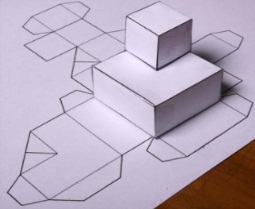 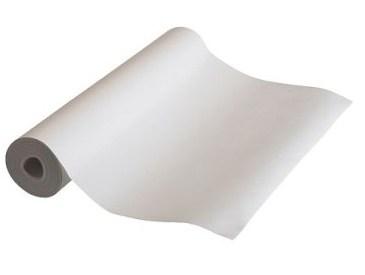 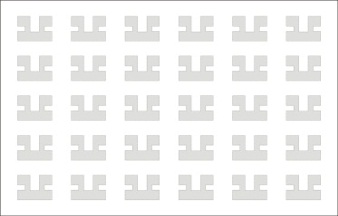 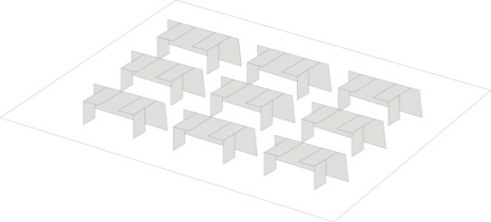 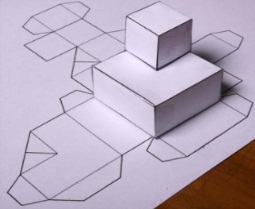 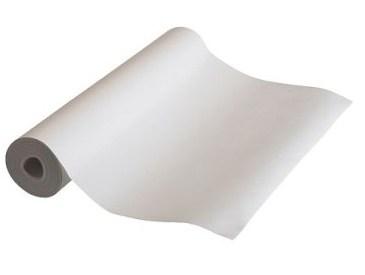 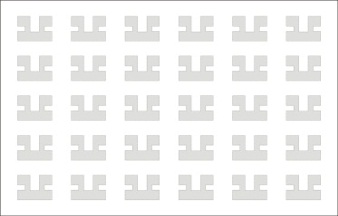 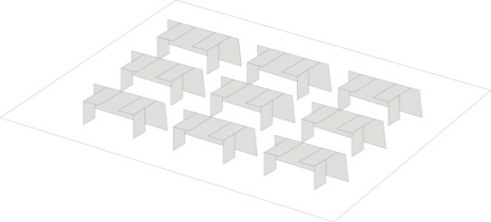 Gatra/modul yang akan diwujudkan dalam bentuk 3D  dapat berupa bentuk dasar seperti kotak, lengkun atau segi tiga, untuk memunculkan prinsip dominasi atau penekanan, bentuk dasar tersebut dapat dimodifikasi sehingga menghasilkan wujud bentuk yang unik dan berbeda.Untuk perancangan jenis ini, wujud bentuk 3D yang akan dihasilkan terdiri dari susunan proporsi gatra/modul yang kemudian dikomposisikan untuk membentuk irama tertentu yang dapat dirasakan secara visual, dari bentuk visual yang dihasilkan akan dikaitkan dengan kesan “rasa” yang berhubungan dengan kata sifat seperti : tajam, lembut, keras dll. Irama wujud bentuk 3D dapat menerapkan salah satu dari 3 jenis irama yaitu seperti repetisi, transisi atau oposisi.Langkah awal untuk memunculkan gagasan perwujudan bentuk 3D dapat dimulai dari membuat sketsa dasar dari bentuk yang akan dibuat, kemudian diterjemahkan kedalam bentuk pola potongan 2D yang digambarkan pada media bidang datar kertas.Teknis pengerjaan yaitu dengan cara membuat pola yang akan dibentuk, kemudian memotong pola tersebut, selanjutnya  membentuk hasil potongan tersebut dengan cara dilipat dan ditekuk.Berikut ini satu contoh langkah kerja dalam membentuk perwujudan bentuk 3 dimensi dengan menggunakan media kertas :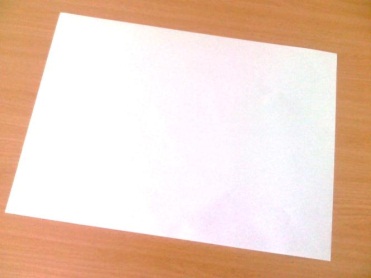 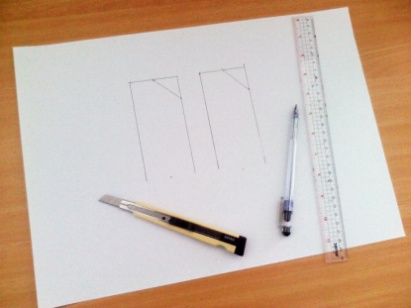 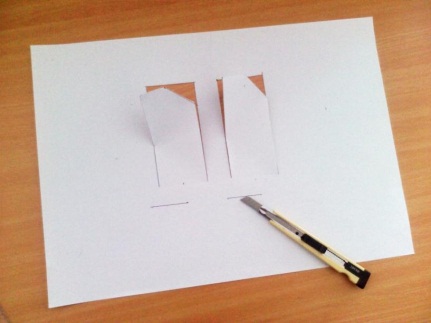 `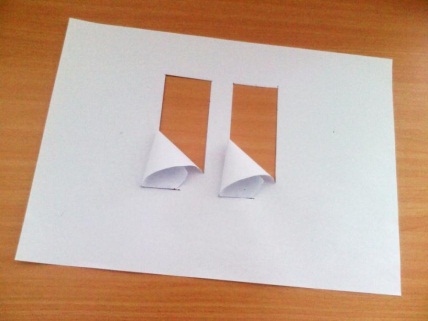 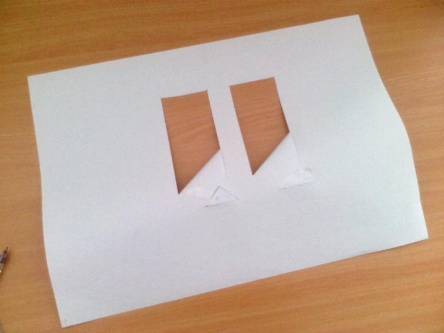 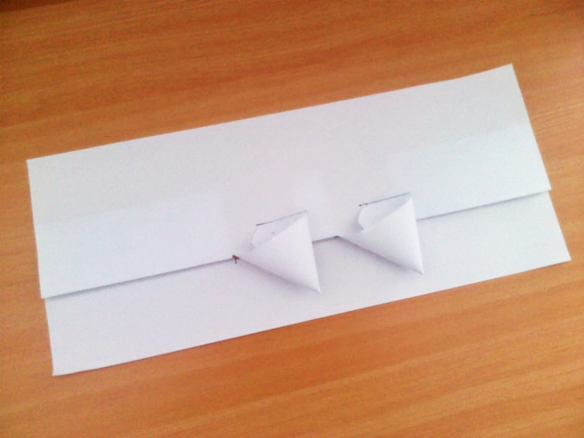 Pengulangan bentuk 3 dimensi yang dikomposisikan berdasarkan proporsi tertentu seperti perbedaan ukuran, volume atau variasi bentuk 3 dimensi dapat menghasilkan bentuk irama tertentu yang dapat dilihat secara visual. 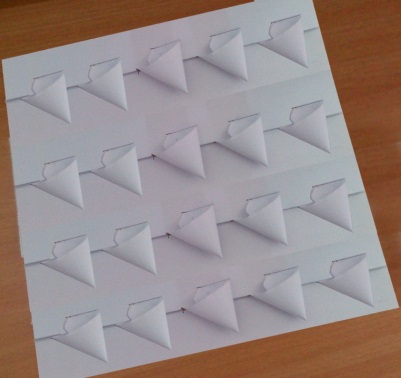 Contoh sebuah karya 3D dari material bidang datar kertas dengan menggunakan teknik potong, lipat dan tekuk. (sumber : www.petercallesen.com)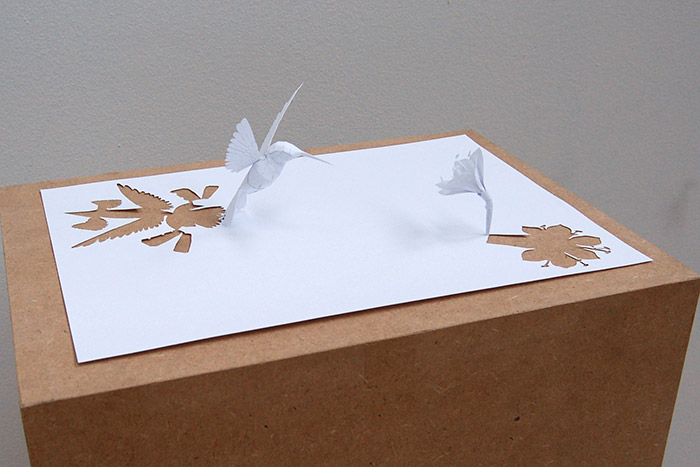 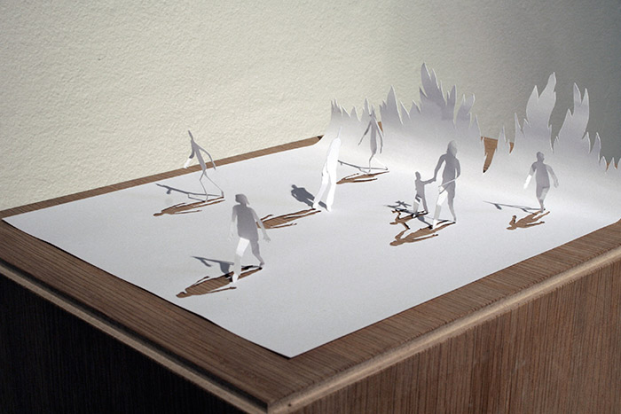 PEMBAGIAN TUGAS PERKULIAHAN RUPA DASAR 3 DIMENSIPEMBAGIAN TUGAS PERKULIAHAN RUPA DASAR 3 DIMENSIPEMBAGIAN TUGAS PERKULIAHAN RUPA DASAR 3 DIMENSIPEMBAGIAN TUGAS PERKULIAHAN RUPA DASAR 3 DIMENSIPEMBAGIAN TUGAS PERKULIAHAN RUPA DASAR 3 DIMENSIPEMBAGIAN TUGAS PERKULIAHAN RUPA DASAR 3 DIMENSIPEMBAGIAN TUGAS PERKULIAHAN RUPA DASAR 3 DIMENSIPEMBAGIAN TUGAS PERKULIAHAN RUPA DASAR 3 DIMENSIPEMBAGIAN TUGAS PERKULIAHAN RUPA DASAR 3 DIMENSIPEMBAGIAN TUGAS PERKULIAHAN RUPA DASAR 3 DIMENSIPEMBAGIAN TUGAS PERKULIAHAN RUPA DASAR 3 DIMENSIPEMBAGIAN TUGAS PERKULIAHAN RUPA DASAR 3 DIMENSIPEMBAGIAN TUGAS PERKULIAHAN RUPA DASAR 3 DIMENSIPEMBAGIAN TUGAS PERKULIAHAN RUPA DASAR 3 DIMENSIPEMBAGIAN TUGAS PERKULIAHAN RUPA DASAR 3 DIMENSIPEMBAGIAN TUGAS PERKULIAHAN RUPA DASAR 3 DIMENSIPEMBAGIAN TUGAS PERKULIAHAN RUPA DASAR 3 DIMENSIPEMBAGIAN TUGAS PERKULIAHAN RUPA DASAR 3 DIMENSIPEMBAGIAN TUGAS PERKULIAHAN RUPA DASAR 3 DIMENSIPEMBAGIAN TUGAS PERKULIAHAN RUPA DASAR 3 DIMENSINoTugasMingguMingguMingguMingguMingguMingguMingguMingguMingguMingguMingguMingguMingguMingguMingguMingguKeteranganNoTugas123456789101112131415161Lintangan: kertasBentuk 3D dari material kertas dengan cara lipat,tekuk & potong2Relief dan Kontur: PolyfoamBentuk 3D dari material kertas dengan sistem modular3Komposisi bentuk: Gips/HebelUTSBentuk 3D dari benda padat4Komposisi susunan batang modularBentuk 3D struktur dari kayu/batang5Pengolahan susunan String Benang pada Kawat.Bentuk 3D struktur dari batang kayu silinder6Pengolahan dan Komposisi Mix Media UASperpaduan antara struktur batang & benang/tali snar